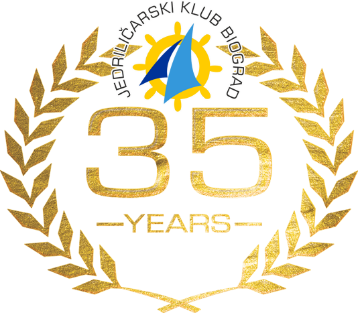 Yacht Club Biograd has enriched its race calendar for 2019. with program of environmental continuing project called SAVE the Adriatic Sea, which will through all its activities warn of the growing environmental threat to the Adriatic Sea, as well as all other sensitive ecological areas such as national parks and nature parks.Your presence will greatly assist that through spending time together; we are able to do the right thing.PRIJAVA ZA REGATU / ENTRY FORMJEDRILICA / YACHTVIGNETA 2019. _____________Ime / Name:Tip / Type:LOA:mRegist.broj / Registered number:Broj na jedru / Sail number:OPEN razvrstanje / OPEN rating: Loa:=c=s / NmGrupa / Group:VLASNIK / OWNERIme i prezime / Name and surname:Polica osiguranja kod/vrijedi do: Insurance by/valid till:Plovidbena dozvola produžena do: Ship document valid till:Kormilar / Helmsman:Kormilar / Helmsman:Kormilar / Helmsman:Verifikacija / Verification Nr.:Adresa / Address:Adresa / Address:Adresa / Address:Adresa / Address:Tel.:Fax:Fax:Email:Klub / Club:Klub / Club:Dozvola / Licence nr.:Dozvola / Licence nr.:Članovi / Members:Verifikacija / Verification Nr.:2.7.3.8.4.9.5.10.6.11.Competitors participate in the regatta at their own discretion. The organizer takes no responsibility for damage or injury to competitors, boats or any third party during the race. With proper sailing permit and a valid insurance policy, I declare that the vessel is equipped and capable of sailing, according to applicable regulations and conditions at sea. I declare that I accept responsibility for damage that could cause people and objects during the competition in this regatta. I declare to take full responsibility for damages to the persons and objects that may occur due to my participation in this regatta.Datum / Date: _____________________Potpis / Signature: __________________________